Plan National de Formation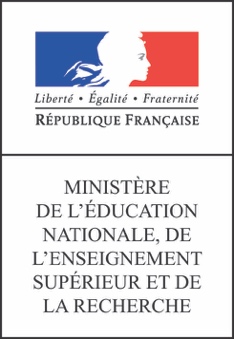 Professionnalisation des acteursL’éthique personnelle et professionnelleMercredi 29 mars et jeudi 30 mars 2017Lycée Jean Zay10, rue du Docteur Blanche Paris 16ème   ProblématiqueL’éthique doit être un élément structurant des métiers de l’éducation. Elle s’inscrit, à ce titre, dans le référentiel de compétences des métiers du professorat et de l’éducation dans la compétence « agir en éducateur responsable et selon des principes éthiques ». Les objectifs de ce séminaire de deux jours sont de proposer un éclairage des concepts associés au champ de l’éthique, tout en levant les implicites, et d’accompagner leur traduction en action. Il s’agit d’amener les acteurs à réfléchir à la place de ces questions dans les stratégies mises en œuvre aux différentes échelles d’action qui sont celles de l’Ecole. Mercredi 29 mars 20179h30 	Accueil10h00 	Ouverture : explicitation des enjeux de la question de l’éthique pour l’institutionGhislaine Desbuissons, cheffe de la mission de l’accompagnement et de la formation, direction générale de l’enseignement scolaire10h30	Conférence : l’éthique professionnelle et l’éthique personnelle au cœur de la professionnalisation 	L’éthique comme mode de régulation de la relation enseignant/enseigné mais aussi comme une forme d’intervention et d’accompagnement participant au développement psychologique et intellectuel de l’élève.Eirick Prairat, professeur de philosophie de l'éducation à l’université de Lorraine et membre de l'institut universitaire de France 11h15	Echanges avec la salle11h30	L'éthique, une posture professionnelle, une voie de professionnalisation pour les acteurs de l'éducation".La professionnalité d'un acteur s'observe tout particulièrement lorsqu'il rencontre des contraintes nouvelles, des résistances, des obstacles. En quoi les personnels de l'éducation peuvent-ils trouver dans l'éthique des repères pour agir en professionnel et progresser dans leurs compétences éducatives, didactiques et pédagogiques mais aussi managériales ?  Christophe Marsollier, inspecteur général de l’éducation nationale, groupe enseignement et vie scolaire. 12h15	Echanges avec la salle12h30 	Déjeuner14h00 	Ateliers (6 ateliers en parallèle) Comment exercer la responsabilité, incarner l’autorité et se situer entre éthique personnelle et professionnelle ? 16h15	Pause 16h30 	La question de l’éthique relative au métier de chercheur L'importance du filtre collectif et de la dimension collective du métier - l'identification des enjeux de ceux qui questionnent le scientifique et qui cherchent à faire dériver les propos vers le positionnement personnel.Guillaume Lecointre, zoologiste et systématicienJeudi 30 mars 20179h00	Regards croisés : les gestes et les ressources facilitateursModératrice : Anne-Marie Bazzo, directrice académique des services de l’éducation nationale de Vendée ;Ouverture des échanges par une vidéo de Cyril Desouches, directeur général de l’éducation et des enseignements en Polynésie ;Christine Pasdeloup, professeure agrégée en économie-gestion et responsable de parcours master MEEF 2nd degré Espé de Créteil ;Laurence Fontagné-Courret, proviseure de lycée professionnel René Couzinet à Challans ;Bertrand Barilly, inspecteur de l’éducation nationale, adjoint dans le département de Vendée ;Mathias Bouvier, directeur académique des services de l’éducation nationale du Calvados.Ce temps de présentation inclus des moments d’interactions avec la salle	11h00 	Pause 11h20 La traduction des concepts en actes : les moments et les incontournables d’une démarche éthique	Marie Zenderoudi, inspectrice d’académie-inspectrice pédagogique régionale honoraire 12h00 	Repas 13h30 	Ateliers (6 ateliers en parallèle) : comment renforcer la professionnalité des acteurs de l’école ? Sur quels appuis étayer une action ? Quelles démarches engager pour corriger les dysfonctionnements constatés ?Animations des ateliers : Témoins de la table ronde précédente et chargés d’études du bureau de la formation 15h45 	Pause16h00 	Conférence de clôtureDominique Rojat, inspecteur général de l’éducation nationale, groupe de sciences et technologies du vivant , de la santé et de la Terre. 17h00 	Fin du séminaire 